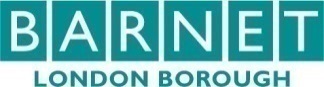 Support for Carers in Barnet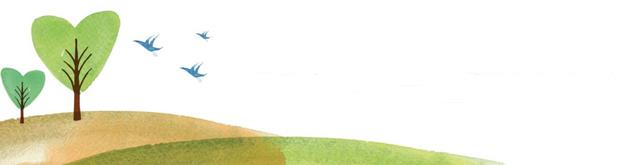 This guide provides an overview of the range of services and support available for carers who look after someone living in the London Borough of Barnet. A carer is a person who is unpaid and looks after and / or supports someone else who needs help with their day-to-day life because of reasons such as their age, a long-term illness, disability, mental health illness or substance misuse. This guide is intended to provide you with information about:-1. Barnet Carers Centre	32.  Information, Advice and Advocacy	53.  Training	74.  Emotional Support	95. Social Activities	126. Financial Support	147. Health and Wellbeing	168. Specialist support	179. Employment and understanding your rights	1810. Getting involved- Engagement and volunteering opportunities	2011. Support through Adult Social Care	21This guide does not contain an exhaustive list of what support is available but contains helpful information.   For more information about support which may be of benefit to you visit:www.barnet.gov.uk/carers-in-barnetSocial Care Connect online directory1. Barnet Carers Centre 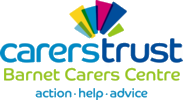 Barnet Carers centre is our lead provider for carers support services within the borough and a network partner of the Carers Trust. The Centre works with the council to act as the primary source for advice, information, emotional and practical support for all carers supporting someone with care or support needs in Barnet. Barnet Carers Centre works as part of a Carers Hub with these six local voluntary sector organisations, which all offer support to carers: Age UK Barnet, Barnet Mencap, Alzheimers Society in Barnet, Friend in Need, Jewish Care and Caring for carers.                The Centre provides a wide range of services and activities for carers, mainly free of charge such as:Information and advice•	Adult Carers Helpline•	Appointments and Drop Ins•	Signposting to relevant local and national organisations and services•	Regular E-Bulletin and twice-yearly Carers Voice magazine Emotional support•	Informal support over the phone or at drop in sessions•	Counselling sessions by appointment Workshops•	First aid •	Mindfulness •	Manual handling•	Mental health •	Benefits overview Health, wellbeing and social activities•	Monthly relaxation days and evenings, and meditation sessions•	Leisure Pass – see further details in Health and Wellbeing•	Film nights; outings and activities•	Possible financial support (via Carers Trust Fund)Practical support  •	Trained care workers available through the Centre’s Community and Home Support Service (fees apply)•	Emergency PlansSupport groups•	Drop-in Carers Group •	Peer Support Carers’ Coffee Mornings•	Former Carers Group •	Monthly support groups for cancer carers and mental health carers Carers Forum•	The Carers Forum, supported by the Carers Centre and led by Carers, enables local carers to share information, raise issues and network. It meets four times a year.Support for young carers•	Clubs, outings, mentoring•	School support groups, individual one-to-one sessions•	Workshops for young adult carersVolunteering opportunities Develop skills and talents while supporting the Carers Centre and local carers.  For full details on all the services from Barnet Carers Centre, contact:Barnet Carers centre  Tel:  020 8343 9698Email: admin@barnetcarers.org2.  Information, Advice and AdvocacyHaving access to good information and advice can be an important tool in helping you to make informed choices, knowing what services are available to support you and to help you to maintain your own health and wellbeing.  3.  TrainingTraining can help support you to build your skills and confidence in your caring role.4.  Emotional SupportHaving access to emotional support can be beneficial to your health and wellbeing. It can provide you with the opportunity to share your experiences with others, develop ways to deal with situations or just be an opportunity to talk about how you are feeling.5. Social ActivitiesAn opportunity to get involved in activities that you enjoy, meet others and share experiences6. Financial SupportInformation about financial support services that may be beneficial to you.7. Health and WellbeingInformation on health and wellbeing support that may be beneficial to you8. Specialist supportSpecialist support that may be helpful to you. 9. Employment and understanding your rightsSupport to help you know your employment rights and find out about job opportunities10. Getting involved- Engagement and volunteering opportunities11. Support through Adult Social CareService DescriptionDetailsHow to access support Contact Information and advice Information and advice that may support you in your caring role including information on carers assessment and other practical support and services that may be helpful to you.For information, advice, support and guidance please contact Barnet Carers CentreBarnet Carers centre  Tel:  020 8343 9698Email: admin@barnetcarers.orgInformation and adviceBarnet Council can provide you with information and advice about how to access assessments, telecare and on other practical support and services that  may be helpful to you For information and advice please contact Adults and Communities Social Care Direct or visit our Adult Social Care Web Pages. Social Care Direct Tel: 020 8359 5000Email: socialcaredirect@barnet.gov.ukSpecialist information, advice and advocacy on care and supportFunded by the London Borough of Barnet, a free and impartial service run by Citizens Advice Barnet in partnership with  Advocacy in Barnet and MIND in BarnetSupport available online, via telephone support, through booked appointments and through drop in Sessions  Barnet Citizens Advice Bureau  Telephone Helpline:- 0300 456 8365 (Monday – Friday 9:30 am – 4:00 pm and until 7.30pm on Wednesdays)Face to Face Services:-Hendon Hub, 40-44 Church End, Hendon NW4 4JTMonday          –         9.30 am -12.00 pm  Drop-inTuesday         –         Pre – booked appointments onlyWednesday    –         Pre – booked appointments onlyThursday        –        Pre – booked appointments onlyFriday             –         9.30 am – 12.00 pm      Drop-inNew Barnet, 30 Station Road, New Barnet EN5 1PLWednesday          –     9:30 am – 12:00 pm    Drop-inDementia Advisor Service-Providing advice and support to people with dementia and their carersContact: Alzheimer’s Society Barnet Edgware Community Hospital Burnt Oak Broadway Edgware HA8 0AD Tel: 020 8937 7171 Mobile: 07889 603708 Email: Barnet@alzheimers.org.uk Mon to Fri, 9am to 5pmCarer direct website and helpline for help with the caring roleNational website and helpline for carers providing advice and information on caring.Calls are free from landlines and mobiles within the UK. The helpline is open from 9am to 8pm Monday to Friday, and from 11am to 4pm, at weekends. The helpline is closed on bank holidays.  Information and advice can also be found via the website. Call the Carers Direct helpline on 0300 123 1053 if you need help with your caring role and want to talk to someone about what options are available to you or visit the Carers Direct websiteService DescriptionDetailsHow to access support Contact Mental health training - Carers caring for person with specific diagnosed mental health conditionsTraining on understanding diagnosis and skills and knowledge to care.Through the Barnet Carers Centre2 evening courses availablei) Mondays 4 monthly sessionsii)Tuesdays 10 weekly sessionsBarnet Carers centre  Tel:  020 8343 9698Email: admin@barnetcarers.orgMon – Thursday (9am- 9pm) Fridays (9am-5.30pm )Saturdays once a month by prior appointment Manual Handling Training-Carers who undertake manual handling activitiesTraining on how to carry out manual handling activities safelyRolling programme. For further details of times please contact the Barnet Carers Centre.Barnet Carers centre  Tel:  020 8343 9698Email: admin@barnetcarers.orgDementia training (CRISP1)- training for carers of newly diagnosed people with DementiaTraining on  understanding Dementia and coping skills and knowledge to help you care for someone with DementiaThis programme is run 4 times a year and the training provided comprises of half day sessions which are held over 4 weeks.  Alzheimer’s Society 
Tel: 020 8937 7171First aid training – training for carers on basic first aid Training on basic first aid (training is provided by St Johns Ambulance)Rolling programme. For further details of times please contact the Barnet Carers Centre.Barnet Carers Centre  Tel:  020 8343 9698Email: admin@barnetcarers.orgMindfulness training and workshops- available for all carersIntroduction and sessions on mindfulness to support mental well beingFor further details on times and availability please contact the Barnet Carers Centre.Sessions are also available directly through Eclipse/IAPTBarnet Carers Centre  Tel:  020 8343 9698Email: admin@barnetcarers.orgEclipse/IAPTTel: 020 3092 4071www.Eclipsebarnet.org.ukStress management and wellbeing workshops – available for all carersStress management techniques and relaxation Sessions offered through Eclipse Barnet. For further details of times please contact Eclipse Barnet.Eclipse/IAPTTel: 020 3092 4071www.Eclipsebarnet.org.ukSafeguarding and abuse – training and information Information sessions and training on safeguarding for carers. Areas covered include Carers reporting concerns, carers as victims or as potential perpetrators Training arranged for Adults and Communities Workforce Development Lead.  Sessions are held twice yearly (June and November) and is open to all carers.Adults and Communities Workforce Development Lead 020-8359-6390asc.training@barnet.gov.ukService DescriptionDetailsHow to access support Contact Informal emotional supportOpen drop in sessions that can provide you with time to discuss how you are feeling and what help and / or support may be beneficial to youThis is accessible via the Barnet Carers Centre during their opening hours. Barnet Carers Centre  Tel:  020 8343 9698Email: admin@barnetcarers.orgCounselling 1:1counselling sessions over a 12 week period. This is available to carers with high level needs through Barnet Carers Centre. Pre booking is required to access this service (there may be a waiting list to access the sessions- please speak directly to the Barnet Carers Centre to find out the availability).  There is a voluntary contribution of £12 per session.Barnet Carers Centre  Tel:  020 8343 9698Email: admin@barnetcarers.orgImproving Access to Psychological Therapies (IAPT) Low level support for stress, anxiety and depression which is available to all carers.To access support please make a Self-referral to IAPTIAPT Tel: 020 8 951 2172Email: lets-talk-barnet@nhs.netwww.lets-talk.coBarnet Carers Centre  -coffee morning Carer support groupThis is available to all carers through Barnet Carers Centre.  The group meet every Thursday morning from 10.30am-12.30pmBarnet Carers Centre  Tel:  020 8343 9698Email: admin@barnetcarers.orgParkinson’s Support Group- for carers of people with Parkinson’s DiseaseAn information, advice and support group for all carers of people with Parkinson’s DiseaseHeld 1st Tuesday each month,– Open access.  Day HospitalEdgware Community HospitalTel: 020 8937 71509am-5pmDementia cafés- for carers of people with dementia and people with dementiaThe cafés provide an informal and understanding environment for people living with dementia and their carers.  They offer activities, an opportunity to meet others in a similar situation, to share information and experiences and provide an opportunity for you to get information and advice. This is available to people with dementia and their carers and is a drop in service with no booking necessary.  Every first Monday of the month 1pm – 3pm at Lyonsdown Hall, 3 Lyonsdown Road, New Barnet EN5 1JBEvery last Friday of the month 10.30am  – 12.30pm at The Eversfield Centre, 11 Eversfield Gardens, Mill Hill NW7 2AEEvery third Tuesday of the month 2pm – 4pm at Quarkers Meeting House, Golders Green, 17 North Square, Hampstead Gardens Suburb, NW11 7AGEvery second Wednesday of the month 2pm – 4pm at Activity rooms, Ground floor, Finchley Memorial Hospital. Granville Road, Finchley N12 0JEAlzheimer’s society, Barnet office, Activity Rooms, Ground floor, Finchley Memorial Hospital, Granville Road, Finchley, N12 0JETel: 020 8937 7171Email: barnetbranch@alzheimers.org.uk Saracens Dementia Club- People living with dementia are welcome with their carers to attend. Each session aims to provide the person with dementia and their carer with information, gentle exercise and fun activities in a social atmosphere. This is available to people with dementia and their carers and is a drop in service with no booking necessary.  Wednesdays weekly 2pm – 4pm Finchley Memorial Hospital Granville Road London N12 0JE http://cafe-dementia.co.uk/JAMI - Supports carers of people in the Jewish community with mental ill-healthJAMI can provide support and information and advice.Each locality across the Jami service offers support according to carer needs. This may include:One to one supportCarer support group during the day or eveningInformation and guidanceFor more information please contact JAMI. JAMITelephone:-  020 8458 2223 Former carers support - Support group for people who are no longer caringSupport group aimed at supporting carers who are no longer caring.  The group aims to allow previous carers to share their experiences and share information and advice.The group is available to former carers and regular meetings are held through the Barnet Carers Centre. For further details please contact Barnet Carers Centre  Royal Free NRC- For people who care for people with obsessive compulsive disorderSupport for those who are caring for people with obsessive compulsive disorderPlease contact Royal Free NRCRoyal Free NRC (for people who care for people with Obsessive Compulsive Disorder)Edgware Community HospitalBurnt Oak BroadwayEdgware HA8 0ADContact: JudyTel: 07540 926501E: edgwareocd@yahoo.co.ukService DescriptionDetailsHow to access support Contact Singing for the brain service for people with dementiaSinging activity session for people with Dementia and their carers providing an opportunity to meet others with a similar experience in a relaxed setting. For people in the early to moderate stages of dementia and people caring for people with early to moderate dementia. Groups run by friendly staff and volunteers with a trained ‘Singing for the Brain’ leader. Meets every Thursday 10.30am - 12.30pm.Alzheimer’s society, Barnet office, Tel: 020 8937 7171 E: Barnet@alzheimers.org.uk Held at: Eversfield Centre Eversfield Gardens Mill Hill NW7 2AE  Dementia Read Groups- Feel better with book memory reading groups For people with memory loss and their carers.  People attending do not have to read aloud and you can simply sit back and enjoy being read to. Available to all people with dementia in Barnet and their carers.Weekly groups are held on: Thursdays 10am – 11.30am Manor Drive Methodist Church Hall Manor Drive Whetstone N20 0DZ Fridays 2pm – 3.30pm Carlton Court Care Home 112 Bells Hill, Barnet EN5 2SQThe Reader Organisation Tel: 07815 554713 E: paulhiggins@thereader.org.uk Outings and activities Range of outings and activities for adult carers Available to all carers in Barnet during carers week in June each year.For further details please contact Barnet Carers Centre  Age UK BarnetAge UK Barnet and 15 other voluntary sector organisationshave come together to provide activities and services for olderpeople across the London Borough (55+).  These include exercise classes,  information about benefits, cooking classes, some support with IT and opportunities to make new friendsAvailable in a range of locations across the borough for over 55’s.For further information please visit the “what’s on guide”Friend in Need                                                                                                          Friend in Need                                                                                                          Provides services for older or disabled people and their carers living in East Barnet and New Barnet.Please contact Friend in Need directly for details of support available. Friend in Need Community CentreEast Barnet Baptist ChurchCrescent RoadEast Barnet  EN4 8PSTel: 020 8449 8225Email: fin@fin-eastbarnet.org.ukwww.fin-eastbarnet.org.ukService DescriptionDetailsHow to access support Contact Carers Smart- to support carers in accessing benefits, discounts and offersCarers Smart is a club run through the Carers Trust.  The club is part of the Carers Trust’s offer to carers and people with care needs and it’s also open to people who work across the Carers Trust network, either as staff or volunteers ad people who donate money. Once a member you can benefit from a wide range of offers including:--Cash back on shopping from numerous high street retailers-reduced price lifestyle activities-and much moreAvailable to all carers. Joining is easy and free.  Log onto www.carersmart.orghttp://www.carersmart.org/Welfare benefits advice and advice on how to maximise your income  Barnet Citizens Advice Bureau will provide you with information and advice regarding welfare benefits and income maximisationSupport is available online, via telephone support, through booked appointments and through drop in Sessions  Barnet Citizens Advice Bureau  Telephone Helpline:- 0300 456 8365Monday – Friday 9:30 am – 4:00 pm and until 7.30pm on Wednesdays.Face to Face Services:-Hendon Hub, 40-44 Church End, Hendon NW4 4JTMonday          –         9.30 am -12.00 pm  Drop-inTuesday         –         Pre – booked appointments onlyWednesday    –         Pre – booked appointments onlyThursday        –        Pre – booked appointments onlyFriday             –         9.30 am – 12.00 pm      Drop-inNew Barnet, 30 Station Road, New Barnet EN5 1PLWednesday          –     9:30 am – 12:00 pm    Drop-inCarers emergency fund from Carers trust – subject to application and panel decision Fund available in emergencies for carers to purchase specific items for their caring role. For carers in need the fund is subject to application and panel decision. Limited number of funds available each year from the Carers TrustBarnet Carers Centre  Tel:  020 8343 9698Email: admin@barnetcarers.orgService DescriptionDetailsHow to access support Contact Free Health Checks for carers between the ages of 40-74To help maintain and support your own health and wellbeing   Free health checks are available to all carers between the ages of 40-74 through your local GP  Please contact your local GPGP carers supportFlu injections for carersBy appointment at carer’s GP practice.Individual GP practicesLeisure PassCarers in Barnet can access a leisure pass for use in Barnet Council’s GLL leisure centres.  This pass allows carers to enjoy free swimming at Barnet Copthall, Finchley Lido and Church Farm Leisure Centres.  The pass also allows concessionary discounts on a range of wide ranging activities such as badminton sessions, group exercise classes and much more – please check with individual GLL leisure centres regarding concessions.Available to carers all year longBarnet Carers Centre  Tel:  020 8343 9698Email: admin@barnetcarers.orgComplementary therapies, Relaxation days including yoga  available to support carers-Monthly sessions. Booking required. Charge appliesBarnet Carers Centre  Tel:  020 8343 9698Email: admin@barnetcarers.orgService DescriptionDetailsHow to access support Contact Practical help in the home Support for carer with practical household tasks. By referral. A support plan will be developed and support provide by a Support Officer for up to 6 months.Outreach Barnet, 
PO Box 55319, London, N12Tel: 020 3115 1185 
Fax: 020 8731 6840
Email: referrals@outreachbarnet.org.ukLegal Surgery for carersLegal information and advice for carersFor details of times please contact the Barnet Carers CentreBarnet Carers Centre  Tel:  020 8343 9698Email: admin@barnetcarers.orgInclusion BarnetInclusion Barnet brings together community organisations, service users and carers to offer services that are based on the social model of disability and is aimed at promoting independence, social inclusion and equality. It aims to remove barriers, enabling all of its clients to live as independently as possible with the necessary support. Please contact Inclusion BarnetInclusion Barnet020 8359 2444Service DescriptionDetailsHow to access support Contact Job centre plus Support to access training and employment opportunities for carers wishing to remain or return to employmentThrough the job centre during opening timesJob Centre Plus (Hendon) 
10 Finchley Lane, Hendon, London, NW4 1DP
Tel: 0208 732 6000
www.jobcentreplusadvisor.co.uk/Information and advice on understanding your employment rightsInformation on employment rights, flexible working and how to solve problems in regards to workSupport available online, via telephone support, through booked appointments and through drop in Sessions  Barnet Citizens Advice Bureau  Telephone Helpline:- 0300 456 8365 (Monday – Friday 9:30 am – 4:00 pm and until 7.30pm on Wednesdays)Face to Face Services:-Hendon Hub, 40-44 Church End, Hendon NW4 4JTMonday          –         9.30 am -12.00 pm  Drop-inTuesday         –         Pre – booked appointments onlyWednesday    –         Pre – booked appointments onlyThursday        –        Pre – booked appointments onlyFriday             –         9.30 am – 12.00 pm      Drop-inNew Barnet, 30 Station Road, New Barnet EN5 1PLWednesday          –     9:30 am – 12:00 pm    Drop-inInformation and advice on understanding your employment rightsInformation on employment rights, flexible working and how to solve problems in regards to workInformation available online Carers TrustService DescriptionDetailsHow to access support Contact Carers forum Regular forum for carers to share information, raise issues and network with carers. The forum is held four times a year and dates are advertised locally.  For further details contact the Barnet Carers Centre. Barnet Carers Centre  Tel:  020 8343 9698Email: admin@barnetcarers.orgEngagement with Adult Social Care Includes opportunities to inform strategy and service development Please contact the Engagement Team in Adults and Communities.  Engagement Team:- Tel: 020 8359 4712Email:- Engage.Adults@barnet.gov.ukVolunteering opportunities Volunteering opportunities with Barnet Carers Centre and Carers hubVia an application processBarnet Carers Centre  Tel:  020 8343 9698Email: admin@barnetcarers.orgVolunteering opportunitiesVolunteering opportunities with volunteering Barnet Via a registration processVolunteering Barnethttp://www.volunteeringbarnet.org.uk/Service DescriptionDetailsHow to access support Contact Carers Assessments and support plans.If you are a carer, or you think you might be taking on a caring role in the near future, you may be entitled to a carers assessment.  A carers assessment should cover your caring role, your feelings about caring, your physical, mental and emotional health and how caring affects your work, leisure, education, wider family and relationships. This means that you will be able to explain how caring for someone is affecting your life and what could make things better for you and the person you look after.  Following an assessment if you are eligible for support Adults and Communities will create a support plan with you detailing actions discussed and support that may help you in your caring role (this may include information and advice, a referral to the Carers Centre, or breaks from caring - see below)When assessing the needs of carers, we will use a similar approach to that used for adults with care and support needs. We will decide whether any carers needs are eligible for support from the council by using the national eligibility criteria.   For further details pleases see the LBB Assessment of eligibility Policy for carers.There are three criteria, all of which must be met for a carers needs to be eligible for support. The carers eligibility is based on identifying:Whether a carers needs are a consequence of providing necessary care for an adultto what extent the carers needs affect their ability to achieve specified outcomes, or put their health at risk, and;Whether and to what extent this impacts on their wellbeingSocial Care Direct Tel: 020 8359 5000Email: socialcaredirect@barnet.gov.ukAdult Social Care web page on Carers AssessmentsBreaks from caringA break from caring as well as other types of support can be an important tool to support you in your caring role.  The type of break that may suit you will depend on your own needs and circumstances as well as those of the person that you are caring for. There are different ways that you may be able to access a break following the outcome of your carers assessment.  These include:-Carers Personal BudgetFollowing an assessment, some carers may be eligible for their own personal budget.  A personal budget can be used to pay towards a variety of activities which may give you a break from your caring role and to help you to maintain and improve your own health and wellbeing. People requiring care and support personal budget- respite servicesAdults and Communities can provide respite services for adults requiring care and support such as residential care, day services and sitting services which can help support carers to have a break and to help support them in their caring role. In order to access these types of breaks we will assess the person requiring care and support and will through discussion with them and their carer consider how best their personal budget can meet their respite needs e.g.Arranging for the adult needing care and support to go out for an activity that they enjoy with a personal assistant so the carer can have a breakArranging a residential care stay to provide the carer with a break (this may be through the personal budget or the respite vouchers)Arranging for a personal assistant to support the adult needing care and support at home whilst the carer takes a breakA financial assessment will be completed to see if the adult needing care and support can contribute towards the cost of their care services. Shared lives short breaksFor some people living at home with their families accessing the shared lives short breaks may be a suitable way of having a break.  The person needing care and support will stay at the shared lives carers home so that the family carer can have a short break. To use the shared lives scheme we will assess the person requiring care and support and will through discussion with them and their carer consider if the shared lives scheme would be appropriate for them.  Following a carers assessment – see details aboveSocial Care Direct Tel: 020 8359 5000Email: socialcaredirect@barnet.gov.ukAdult Social Care web page on Carers AssessmentsEmergency planning – short term and long term emergenciesIf you care for a family member or friend you may be worried what would happen if you were suddenly taken ill or you could not get to them because of some other unforeseen emergency.This scheme aims to give you peace of mind by enabling you to plan in advance for this possibility.The plan is designed to cover the first 48 hours of the emergency until longer term support plans can be made. It is not expected to cover a situation where the person needs significant support, which only professional health or care workers can provide. You can join the scheme if you are over 18 years of age and are a carer.  The person you care for must live in the London Borough of Barnet (whether or not you live in Barnet).  The Scheme is free to join.To access the scheme you need to fill in the Carers Emergency Card Scheme - Barnet registration form and give the details of:•the person you care for and what support they need•up to three people, e.g. family or friends, who agree to be contacted in an emergency to provide care. If you don’t have anyone, you can name Social Care Direct or a social worker as your emergency contact.This is then your 'Carers Emergency Plan'.Please visit the Adult Social Care Carers Emergency Card Scheme web pages: Carers Emergency Card Scheme - Barnet registration formBarnet Carers centre  Tel:  020 8343 9698Email: admin@barnetcarers.orgTelecare Telecare can be used to help support carers in their caring role.More information on telecare can be found on our Adult Social Care web pages.Various sensors and equipment aimed to help people be more independent in their own homes.  For an example of the benefits of telecare please visit Social Care TV: Telecare - providing more personalised care. Film produced by SCIE (Social Care Institute for Excellence). More informationAnyone can purchase Telecare equipment themselves by contacting one of the equipment providers from our directory.To have Telecare equipment provided to you by us, you must qualify for a service. To find out if you are eligible for Telecare equipment contact Social Care Direct, they will carry out an assessment and discuss your options with you.More information on telecare can be found on our Adult Social Care web pagesTo find out if you are eligible for Telecare equipment contact Social Care Direct Tel: 020 8359 5000Email: socialcaredirect@barnet.gov.ukAlarm ServiceThe service is an emergency service that provides a 24-hour, 365-day-a-year monitoring and response service. It can support people of all ages and disabilities living in extra care housing including the elderly and disabled and can provide reassurance for carers.   The service is provided by Barnet Homes and involves a cord or button-style monitor connected to a response centre. When you activate the alarm, this alerts the response centre where trained staff will be on hand to help and reassure you.To find out how to access the service please contact  Barnet HomesYou can also contact the Social Care Direct team for an assessment to see if you qualify for financial support from the council towards the alarm. If you already have a social worker, they will also be able to give you further information about the service.Barnet HomesTel:  020 8359 4841Email: assist@barnethomes.orgComplete an online formSocial Care Direct Tel: 020 8359 5000Email: socialcaredirect@barnet.gov.uk